                      Pracovný list z HV pre 7.ročník                                      Soul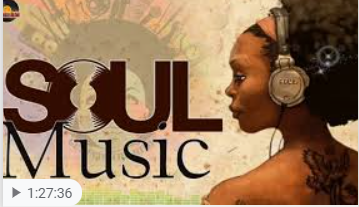 1.Podčiarkni správnu odpoveď: Pomôže ti prezentácia.Soul music znamená:hudba srdcahudba hudba duše2. Pomenuj typické nástroje soulu. Pomôžu ti obrázky a prezentácia.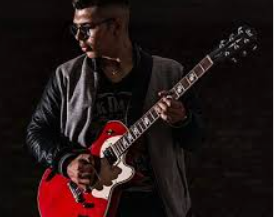                                 _________________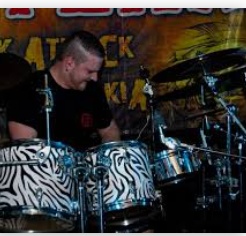                                   ________________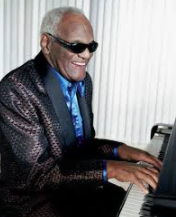                                 ________________3.Správne doplň odpoveď.(pomôže ti obrázok a prezentácia)   Soulová hudba sa stala populárna pre .................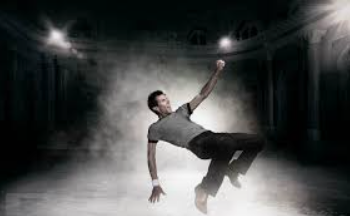                                                         __________________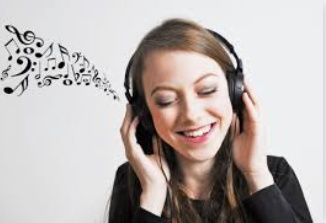                                                          _________________4.Prvá dáma soulu bola........(pomôže ti obrázok a prezentácia)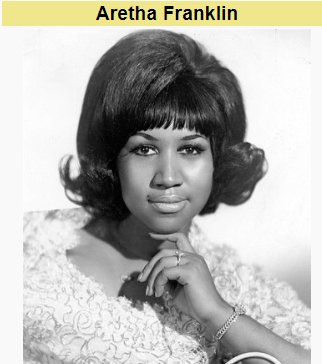                                                   _________________________5. Génius „otec soulu "bol.......(pomôže ti obrázok a prezentácia)	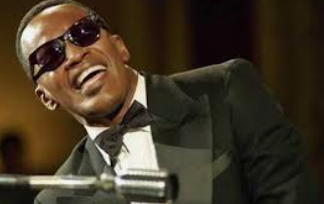                                                __________________________6.Afroamerický spevák, ovplyvnil vývoj soulovej a funkovej hudby    a zvuk hip-hopu.( pomôže ti obrázok a prezentácia)	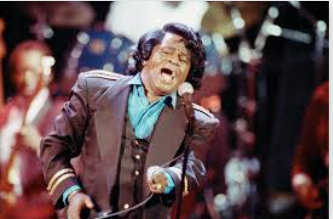                                                       ____________________________7.Zaujala ťa soulová  hudba? Vypočuj si hudobnú ukážku.   Nájdeš ju na webovej stránke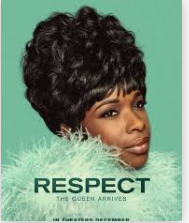 https://www.youtube.com/watch?v=JzqGZjFnYnA